Deutsch – Arbeitsplan Klasse 5a/bTEIL III 23.04.- 08.05.2020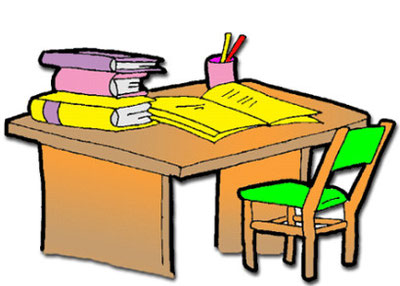 Bitte bearbeite die Aufgaben in dieser Reihenfolge, da sie aufeinander aufbauen!Alle Aufgaben, die du nicht direkt im Arbeitsheft bearbeitest sollst, werden in das Schreibheft geschrieben.Hier eine Aufgabe aus aktuellem Anlass :-)Filme und FernsehserienDie folgende Aufgabe könnt ihr auch mit euren Klassenkameraden gemeinsam machen (vielleicht per whatsapp-Gruppe/Telefon?)Buch, S. 44 + 45 anschauenBuch, S. 45 Nr. 1Buch, S. 45 Nr. 2: Eine Hitliste ist eine Art Rangliste. Die Serie oder der Film, die/der dir am besten gefällt, steht ganz oben. So sieht eine Hitliste aus:		1.		2.		3.		4.		… (so viele dir einfallen)Überlege, welche Serien und Filme du dir in den letzten Wochen angeschaut hast (Netflix, Prime, TV, DVD...) und erstelle deine eigene Hitliste. Ihr könnt eure Hitliste anschließend auch fotografieren und an eure Freunde schicken! Buch, S. 45 Nr. 3Grammatiktraining: Wortarten- bestimmter und unbestimmter ArtikelAH, S. 64: Kasten oben in das Regelheft abschreiben AH, S. 64 Nr. 1 (ganz unten) Buch, S. 231 : Kasten oben in das Regelheft abschreiben Buch, S. 230 Nr. 1 + 2 (Aufgabe 2: Wenn du ein Wort nicht kennst,							dann lass es einfach weg.)Buch, S. 231, Nr. 4 Buch, S. 233, Nr. 4 - PersonalpronomenBuch, S. 235: Kasten unten in das Regelheft abschreiben Buch, S. 236: Tabelle ganz oben in das Regelheft schreiben Buch, S. 235, Nr. 1 + 2 AH, S. 65 Nr. 1 + 2 - Verben AH, S. 66: Kasten oben abschreiben AH, S. 66 Nr. 1 + 2 (Präteritum: Vergangenheit, Präsens: Gegenwart = Was jetzt passiert oder regelmäßig! Perfekt: auch eine Form der Vergangenheit)Achtung: Wir haben über die Zeitformen in der Schule bereits kurz gesprochen. Folgende Aufgaben können dir dennoch Schwierigkeiten bereiten. Das ist aber nicht schlimm! Schreibe aber am besten mit Bleistift.AH, S. 67 Nr. 1 AH, S. 68 Nr. 1 - AdjektiveAH. S. 69: Kasten oben in das Regelheft abschreibenAH. S.70 Kasten oben und in der Mitte in das Regelheft abschreibenAH. S. 69 Nr. 1 AH. S. 70 Nr 1 – 3 !!! Alle Merkkästen, die im Regelheft stehen, gut lernen!!!* - Aufgaben (wenn alle Aufgaben erledigt    					wurden)Aufgabe: Euer Schulhund Sam vermisst euch sehr! Bestimmt habt ihr in den letzten Wochen auch viel an ihn gedacht. Erfindet nun eine eigene Fernsehserie, in der Sam die Hauptrolle spielt und bearbeitet dazu folgende Aufgaben:Male ein Titelbild zur Serie!Fülle den Fragebogen zum Thema „Filme und Fernsehserien“ zu Sams Fernsehserie aus! Erfinde einen passenden Titel zur Serie!Viele Grüße von Frau PfeifferHier ein aktuelles Foto von Sam. Ratet mal, was er da macht? Richtig! Pfötchen geben. Es ist einfach seine Lieblingsbeschäftigung :-)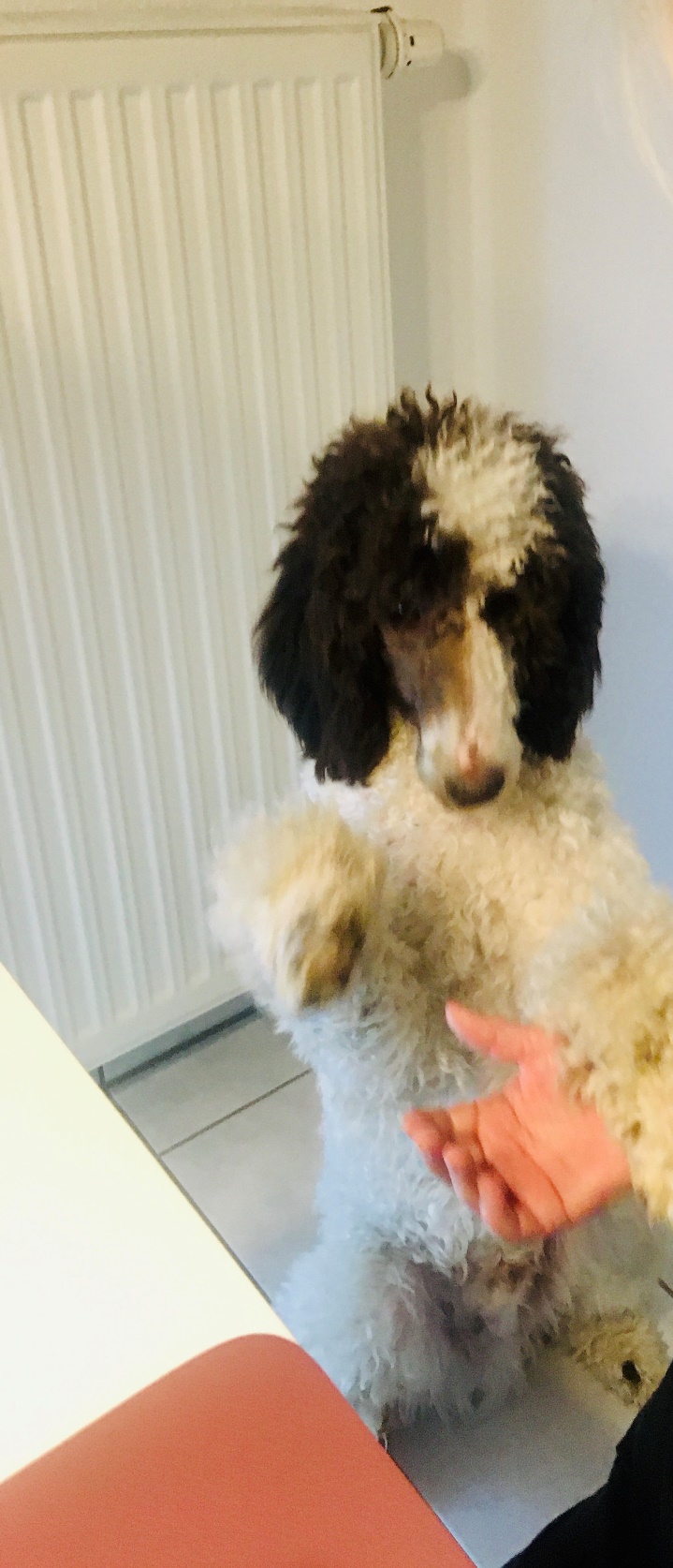 